Aluno(a): ___________________________________________________________________Matrícula: __________________________ E-mail:______________________________Orientador (a): _____________________________________________________________Título do TCC: ______________________________________________________________Ao Coordenador do Curso de Engenharia de Transportes e Logística,Tendo acompanhado a elaboração e examinado a versão final do TCC acima, tanto com relação ao conteúdo técnico, de metodologia de pesquisa e formatação de acordo com as normas do curso, considero satisfatório o resultado do trabalho e recomendo seu encaminhamento à banca examinadora.Atenciosamente,Ciente, Cachoeira do Sul, ____ de ___________ de 20____.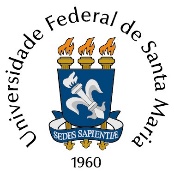 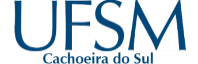 Universidade Federal de SANTA MARIACAMPUS CACHOEIRA DO SULCURSO DE ENGENHARIA DE TRANSPORTES E LOGÍSTICAANEXO 4 AUTORIZAÇÃO PARA DEFESA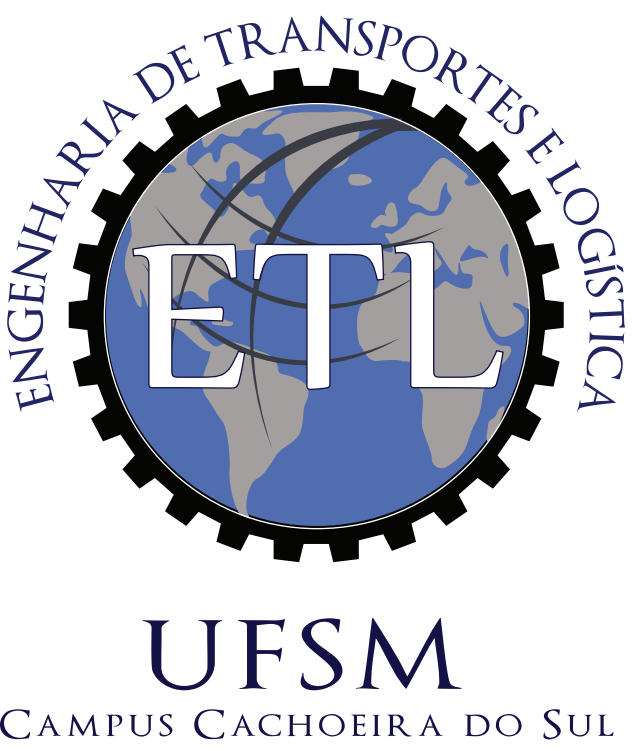 _____________________________________Professor(a) Orientador (a)____________________________________Assinatura_____________________________________Nome do aluno(a)____________________________________Assinatura